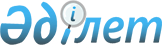 О признании утратившими силу некоторых постановлений акимата Мангистауской областиПостановление акимата Мангистауской области от 28 февраля 2020 года № 30. Зарегистрировано Департаментом юстиции Мангистауской области 4 марта 2020 года № 4138
      В соответствии с Законом Республики Казахстан от 6 апреля 2016 года "О правовых актах", акимат Мангистауской области ПОСТАНОВЛЯЕТ:
      1. Признать утратившими силу некоторые постановления акимата Мангистауской области согласно приложению к настоящему постановлению.
      2. Государственному учреждению "Управление земельных отношений Мангистауской области" (Дузмагамбетов Е.Д.) обеспечить государственную регистрацию настоящего постановления в органах юстиции, размещение на интернет-ресурсе акимата Мангистауской области.
      3. Контроль за исполнением настоящего постановления возложить на заместителя акима Мангистауской области Качакова Б.А.
      4. Настоящее постановление вступает в силу со дня государственной регистрации в органах юстиции и вводится в действие по истечении десяти календарных дней после дня его первого официального опубликования. Перечень утративших силу некоторых постановлений акимата Мангистауской области
      1. Постановление акимата Мангистауской области от 11 сентября 2015 года № 282 "Об утверждении регламентов государственных услуг в сфере недропользования, общераспространенных полезных ископаемых и строительства и (или) эксплуатации подземных сооружений, не связанных с разведкой или добычей" (зарегистрировано в Реестре государственной регистрации нормативных правовых актов за № 2845, опубликовано 27 октября 2015 года в информационно – правовой системе "Әділет").
      2. Постановление акимата Мангистауской области от 5 ноября 2015 года № 344 "Об утверждении регламентов государственных услуг в сфере недропользования" (зарегистрировано в Реестре государственной регистрации нормативных правовых актов за № 2908, опубликовано 25 декабря 2015 года в информационно – правовой системе "Әділет").
      3. Постановление акимата Мангистауской области от 15 декабря 2015 года № 396 "Об утверждении регламентов государственных услуг в сфере земельных отношений" (зарегистрировано в Реестре государственной регистрации нормативных правовых актов за № 2957, опубликовано 3 февраля 2016 года в информационно – правовой системе "Әділет").
      4. Постановление акимата Мангистауской области от 1 августа 2016 года № 242 "Об утверждении регламентов государственных услуг в сфере недропользования" (зарегистрировано в Реестре государственной регистрации нормативных правовых актов за № 3145, опубликовано 15 сентября 2016 года в информационно – правовой системе "Әділет" и Эталонном контрольном банке нормативных правовых актов Республики Казахстан).
      5. Постановление акимата Мангистауской области от 25 ноября 2016 года № 350 "Об утверждении регламента государственной услуги "Приобретение прав на земельные участки, которые находятся в государственной собственности, не требующее проведения торгов (конкурсов, аукционов)" (зарегистрировано в Реестре государственной регистрации нормативных правовых актов за № 3221, опубликовано 30 декабря 2016 года в информационно – правовой системе "Әділет" и Эталонном контрольном банке нормативных правовых актов Республики Казахстан).
      6. Постановление акимата Мангистауской области от 29 ноября 2016 года № 355 "О внесении изменений в постановление акимата Мангистауской области от 15 декабря 2015 года № 396 "Об утверждении регламентов государственных услуг в сфере земельных отношений" (зарегистрировано в Реестре государственной регистрации нормативных правовых актов за № 3227, опубликовано 11 января 2017 года в информационно – правовой системе "Әділет" и Эталонном контрольном банке нормативных правовых актов Республики Казахстан).
      7. Постановление акимата Мангистауской области от 6 марта 2017 года № 51 "О внесении изменений в постановление акимата Мангистауской области от 11 сентября 2015 года № 282 "Об утверждении регламентов государственных услуг в сфере недропользования, общераспространенных полезных ископаемых и строительства и (или) эксплуатации подземных сооружений, не связанных с разведкой или добычей" (зарегистрировано в Реестре государственной регистрации нормативных правовых актов за № 3308, опубликовано 13 апреля 2017 года в Эталонном контрольном банке нормативных правовых актов Республики Казахстан).
      8. Постановление акимата Мангистауской области от 6 марта 2017 года № 52 "О внесении изменения в постановление акимата Мангистауской области от 5 ноября 2015 года № 344 "Об утверждении регламентов государственных услуг в сфере недропользования" (зарегистрировано в Реестре государственной регистрации нормативных правовых актов за № 3307, опубликовано 13 апреля 2017 года в Эталонном контрольном банке нормативных правовых актов Республики Казахстан).
      9. Постановление акимата Мангистауской области от 24 апреля 2017 года № 88 "О внесении изменения в постановление акимата Мангистауской области от 11 сентября 2015 года № 282 "Об утверждении регламентов государственных услуг в сфере недропользования, общераспространенных полезных ископаемых и строительства и (или) эксплуатации подземных сооружений, не связанных с разведкой или добычей" (зарегистрировано в Реестре государственной регистрации нормативных правовых актов за № 3360, опубликовано 29 мая 2017 года в Эталонном контрольном банке нормативных правовых актов Республики Казахстан).
      10. Постановление акимата Мангистауской области от 21 мая 2018 года № 112 "Об утверждении регламентов государственных услуг в сфере земельных отношений" (зарегистрировано в Реестре государственной регистрации нормативных правовых актов за № 3644, опубликовано 20 июня 2018 года в Эталонном контрольном банке нормативных правовых актов Республики Казахстан).
      11. Постановление акимата Мангистауской области от 29 декабря 2018 года № 331 "О внесении изменений в некоторые постановления акимата Мангистауской области" (зарегистрировано в Реестре государственной регистрации нормативных правовых актов за № 3793, опубликовано 28 января 2019 года в Эталонном контрольном банке нормативных правовых актов Республики Казахстан).
      12. Постановление акимата Мангистауской области от 28 мая 2019 года №106 "О внесении изменения в постановление акимата Мангистауской области от 11 сентября 2015 года № 282 "Об утверждении регламентов государственных услуг в сфере недропользования, общераспространенных полезных ископаемых и строительства и (или) эксплуатации подземных сооружений, не связанных с разведкой или добычей" (зарегистрировано в Реестре государственной регистрации нормативных правовых актов за № 3909, опубликовано 3 июня 2019 года в Эталонном контрольном банке нормативных правовых актов Республики Казахстан).
					© 2012. РГП на ПХВ «Институт законодательства и правовой информации Республики Казахстан» Министерства юстиции Республики Казахстан
				
      Аким  Мангистауской области 

С. Трумов
Приложениек постановлению акиматаМангистауской областиот 28 февраля 2020 года № 30